CORPORATE & INTERNATIONAL TRADE FINANCE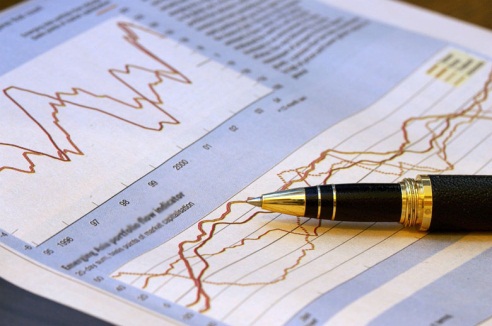 DEFERRAL/REFERRAL COURSEWORK UK Oil PlcSolar Power Generating PlantIn view of the volatile oil price and depleted North Sea Oil Reserves, the  Board  would like you to evaluate the following alternative investment – the Purchase and Operation of a Solar Power Generating Plant.The £200 million capital investment will be raised by either Equity or a mixture of Equity and Debt, though banks will only agree to provide up to £100 million. The Cost of Equity is estimated to be 20% and the Debt is currently either 7% for Floating Rate Debt or 8% for Fixed Rate. The expected life of this project is 20 years.A proposed Schedule of Activities, Expected Duration & Financial Implications is detailed below…Schedule of Activities, Expected Duration & Financial Implications 	O = Optimistic; M = Most Likely; P = Pessimistic Activity I: Purchase & Delivery of PanelsThree quotations have been received from potential suppliers, all of whom will provide an appropriate Performance Bond: Supplier	Price		Payment TermsUSA		US$ 50M	Ex Works	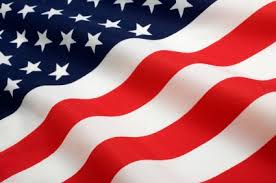 		   	Payment in AdvanceSweden	SEK 455	CIF UK			   	D/A – sight Bill of Exchange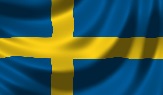 Collection charges of 0.25% are payable by the    buyer.France	€ 46M	DDP Letter of Credit – payment 6 months after delivery. 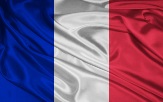 		    	Documentary credit charges of 0.75% are payable 		    	by the buyer.Add £1M for Freight & £1M for Insurance where appropriateActivity K: Sales & On-going ProductionSales are forecast to be:	2021				0	2022				0	2023			£  50M	2024			£  80M	2025			£100M	2026	onwards	£130M Required:Your Financial Evaluation, of this investment, outlining/justifying:Your recommended Method of FinanceCalculation of the Weighted Average Cost of Capital The Critical Path using appropriate Activity DurationsYour recommended supplierCalculation and Evaluation of the Payback, NPV & IRR incorporating appropriate Corporation Tax and Written Down AllowancesWhether to invest or not in the projectSubmission Date: By Midnight 2nd July 2021(This is the University Deadline, hence NO extensions can be granted beyond this date. It is the latest date possible) Coursework Marking SchemeThere is NOT one correct answer. There are MANY. Just as there are many incorrect answers. Your decisions will be based on your evaluation of the economy, the market and the financial aspects as well as your assessment of Risk.As a result marks will be awarded for:Evaluation Accuracy of EvaluationEvidence based Justification of your RecommendationRisk AssessmentProfessional PresentationWord Count: With only 3,000 words your report should be concise and to the point. Much of your evaluation may not appear in the final report, though it will be evident from what you write that you have engaged in detailed evaluation and analysis.Activity Immediate PredecessorsDuration (months)Duration (months)Duration (months)Financial ImplicationActivity Immediate PredecessorsOMPFinancial ImplicationA: Market Research Completed121212£2MB: Financial EvaluationA1 week1 week1 weekC: Board ConsiderationB 123D: Negotiation/Securing Licensing C369£1M(Legal Fees)E: Locate SiteC135£100,000F: Acquire Site; Property, Plant & EquipmentD & E346£200MG: Hire & Training of Labour F123£2M(Annual Cost)H: Site PreparationF345£5MI: Purchase & Delivery of PanelsF146See Quotes BelowJ: Plant ProductionG & H & IOn-goingOn-goingOn-going£80M(Annual Cost)K: Sales & On-going ProductionjOn-goingOn-goingOn-goingDetailed below OVERALL Your recommended Method of Finance & justification20%Calculation of the Weighted Average Cost of Capital 10%The Critical Path using appropriate Activity Durations10%Your recommended supplier supported with calculations and evaluation of the advantages & disadvantages of the various quotes10%Calculation and Evaluation of the Payback, NPV & IRR incorporating appropriate Corporation Tax and Written Down Allowances40%Evidence based recommendation whether to invest or not in the project with reference to finance and strategic issues10%TOTAL100%